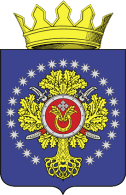 П О С Т А Н О В Л Е Н И ЕАДМИНИСТРАЦИИ  УРЮПИНСКОГО  МУНИЦИПАЛЬНОГО  РАЙОНАВОЛГОГРАДСКОЙ  ОБЛАСТИО внесении изменения в  постановление администрации Урюпинского муниципального района Волгоградской области от 11 февраля 2022г. № 104  «Об утверждении муниципальной  программы «Формирование современной комфортной среды Урюпинского муниципального района Волгоградской области  на 2022-2025 годы»	В соответствии с Федеральным законом от 3 октября 2003г. № 131-ФЗ «Об общих принципах организации местного самоуправления в Российской Федерации», постановлением администрации Урюпинского муниципального района Волгоградской области от 18 августа 2011г. № 563 «Об утверждении Положения о муниципальных программах Урюпинского муниципального района» (в редакции постановления от 4 июня 2013г. № 372), руководствуясь Уставом Урюпинского муниципального района, администрация Урюпинского муниципального района п о с т а н о в л я е т:1. Внести в муниципальную программу «Формирование современной комфортной среды Урюпинского муниципального района  Волгоградской области на 2022-2025 годы» (далее – Программа), утвержденную постановлением администрации Урюпинского муниципального района Волгоградской области  от 11 февраля 2022г. № 104, следующее изменение:Первый абзац пункта 5 Программы «Перечень мероприятий Программы» дополнить словами:«приобретение основных средств (садово-парковый инвентарь, средства малой механизации и коммунальная техника, приобретаемые в целях содержания и благоустройства территорий).».          2. Настоящее постановление вступает в силу со дня его подписания и подлежит официальному опубликованию.Глава Урюпинского муниципального района                                                                   А.Ю.Максимов   от 31  мая  2022г.№  314